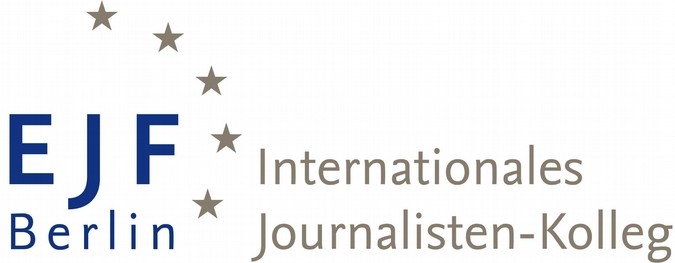 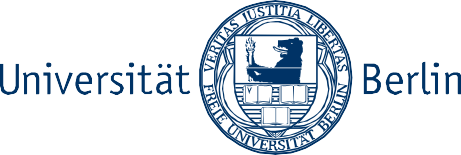 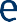 --- EJO Fellowship at EUROPEAN JOURNALISM-FELLOWSHIPS in BERLIN ---FU-Programme cooperates with European Journalism Observatory (EJO)About the EJO Fellowship at EJFSince 2012 one fellowship annually is earmarked for a journalist who would like to become a temporary correspondent of the European Journalism Observatory (www.ejo-online.eu), observing in particular recent developments in journalism research in Germany, but also the rapidly changing landscape of journalism and media in Berlin.The EJO-EJF Fellow receives a monthly stipend of 1.100 € for the duration of 10 months.About EJOEJO is a network of research institutions. It builds bridges between the different journalism cultures across Europe and the U.S. and between media researchers and practitioners. By making results of media research accessible, by studying “best practices” in journalism and by studying and comparing trends and in the media industry, the European Journalism Observatory (EJO – www.ejo-online.eu and www.ejo.ch) contributes to the improvement of quality in journalism and to a better understanding of the media by the public. EJO’s work is focussed on the needs of journalists and media managers, but it also serves students and other target groups who are interested in the development of media, reducing the gap between communications research and the world outside the ivory tower. As a joint venture, EJO partner institutions offer a multilingual website in ten European languages.Activities of the EJO-EJF-FellowInstead of providing one project idea as part of their application, applicants for this fellowship hand in several story ideas on which they would like to work during their stay in Berlin. During the fellowship, the “EJO correspondent in residence at EJF” will contribute, in close cooperation with one of the EJO editors, monthlytwo or three own articles, making research results more accessible to journalists, media managers, students and other interested users to the EJO network and try to publish them additionally elsewhere in an adapt medium of his/her home country;several postings on the EJO website of his native language (some of them may be translations from other EJO websites, in particular the German and English one);links to the EJO Twitter and/or Facebook pages.According to the needs of EJO, the fellow may also get involved in editing work. This work should not exceed 20/25 percent of the time budget of the fellow.Requirements which need to be fulfilled by the applicantsjournalistic experiencestrong interest in journalism & media researchthe mothertongue needs to be one of the existing EJO languages: Albanian, Arabic, Czech, English, German, Hungarian, Italian, Latvian, Portugese, Polish, Romanian, Russian, Ukrainianbasic knowledge of the German language (level A or B)Application documentsform letter + letter of motivation (personal statement)curriculum vitae in table formthree or four story ideas (short descriptions), on which the applicant would like to work during his/her stay in Berlin (concerning the landscape of journalism and media in Berlin and journalism research in Germany)copies of academic diplomas, certificates (if existing)one letter of recommendation (in English or German)two articles or other samples of applicant´s workproof of knowledge of the German language (DAAD or Goethe Institute) – can be handed in laterAll documents need to be handed in by post and in German or English!Selection of fellowDecisions about this fellowship will be made jointly by a jury of two EJO and two EJF media experts and one external journalist who is invited on mutual agreement between the EJO and the EJF director.Closing date for applicationsMarch 26, 2018 (receipt deadline)ATTENTION: NEW ADRESSFor more detailed information and application form please contact:NEW ADRESS:Europäische Journalisten-Fellowships Internationales Journalisten-Kolleg Freie Universität BerlinInstitut für Publizistik- und KommunikationswissenschaftZu Hd. Frau Mechthild PetratisGarystr. 55 14195 Berlin GermanyTelephone:   ++49 / (0)30 / 838 - 533 15Telefax:	++49 / (0)30 / 838 - 533 05Internet:	www.ejf.fu-berlin.deE-mail:	ejf@zedat.fu-berlin.de